          Fiche de renseignement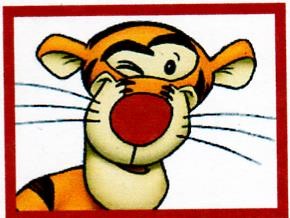 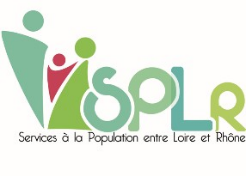 Accueil de loisirs « Les Tigrous » Année 2023.2024Nom et prénom de l’enfant : ……………………………………………………………………………………… Date de naissance :…………………………………………………………………………….Situation familiale des parents : Père :………………………………... Mère :……………………………….. Profession des parents : Père :………………………………... Mère :……………………………….. Allocataire (cochez la case correspondant à votre régime)  C.A.F ;  Numéro allocataire :……………...  M.S.A :              Numéro allocataire : …………….  Autre  Enfant bénéficiaire de l’aide AEEH :   Oui    NonPersonnes autorisées à récupérer l’enfant : M/Mme :…………………………………………………………………… Tél :………………………………………………………………………… M/Mme :…………………………………………………………………… Tél :…………………………………………………………………………  Les personnes souhaitant récupérer l’enfant seront en mesure de justifier leur identité. J’autorise les personnes désignées ci-dessus à prendre en charge l’enfant……………………………à sa sortie de la structure. J’exonère la responsable de la structure de toute responsabilité sur cet enfant après son départ de l’établissement.  	 	 	Les différentes autorisations : Je soussigné(e)………………………………………………………………………………………...  Autorise la responsable de l’accueil de loisirs à présenter mon enfant à un médecin en cas de soins à donner d’urgence et si nécessaire sous anesthésie.  Autorise mon enfant à se baigner sous surveillance.   Autorise mon enfant à participer à toutes les activités proposées.  Autorise la responsable de l’accueil de loisirs à transporter mon enfant pour les besoins des diverses activités : En transports collectifs et publics (car, train…)  Autorise la prise de vue de mon enfant : Ces photos pourront être diffusées dans les journaux locaux et/ou servir de support lors d’exposition pour l’accueil de loisirs.  Autorise mon enfant à rentrer seul à son domicile.   	- 	Mon enfant …………………………………………………………….sait nager : oui/ non  Observations et/ou remarques que vous souhaitez nous communiquer concernant votre enfant :……………………………………………………………………………………………… ……………………………….………………………………………………………………………………………………………………………………………………………………………………Fait à Régny, le…………………… Signature du responsable légal et précédée de : « Lu et approuvé » Responsable 1: ……………………………………………… Responsable 2: ……………………………………………… Adresse complète : …………………………………  Adresse complète : ……………………………………… Numéro de téléphone Domicile : ……………………………………… Travail : ……………………………………… Portable : ……………………………………… Adresse  mail ………………………………………… Numéro de téléphone Domicile : ……………………………………… Travail : ……………………………………… Portable : …………………………………… Adresse-mail …………………………………………  Responsable légal : oui    non Responsable légal : oui    non 